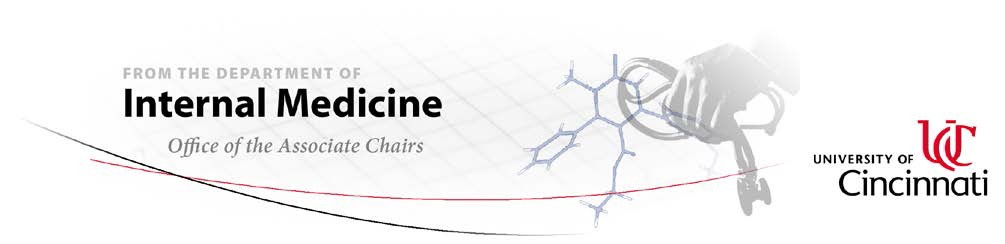 Background: The Department of Internal Medicine (DOIM) provides a number of internally supported funding opportunities for faculty and trainee investigators, consistent with our mission to improve health through innovative multidisciplinary research. Support is provided through Jr and Sr. Pilot Awards, Collaborative Challenge Award and Rehn Family Award funding. The goal of funding these awards is to stimulate and advance research within the DOIM in partnership with investigators from other departments within the College of Medicine (COM) and the University of Cincinnati. Submissions from underrepresented racial and ethnic groups and candidates with disabilities are encouraged. This funding enables department investigators to leverage preliminary findings and data to be used as the basis for competitive extramural research grant applications.Grant Purpose by Award TypeJunior Faculty Pilot Project Award: Funded for a twelve (12) month period. It is anticipated that two (2) one-year applications will be awarded each funding period.  Up to $30,000 per proposal may be requested. The Junior Faculty Pilot grant is awarded only in the fall.Collaborative Challenge Award:  Funded for a twelve (12) month period. These funds provide support for a multidisciplinary group of faculty; at least one faculty member must be DOIM faculty. It is anticipated that one (1) Collaborative Challenge project application will be awarded each funding period.  Up to $30,000 may be requested. The Collaborative Challenge grant is awarded only in the fall.Rehn Family Research Award (RFRA):  Provides research career funding for junior faculty, clinical and postdoctoral fellows, residents, graduate students, and medical students affiliated with the DOIM, with research interests in the in the broad areas of hypertension and arteriosclerosis. The award amount varies per year and is contingent upon investment performance. The RFRA provides up to $16,000 of support for one (1) project for a period of one year. Applicants who demonstrate substantial progress may apply for one (1) additional year of funding, contingent upon available funds. All renewals are competitive.Senior Faculty Pilot Project Award: Funded for a twelve (12) month period. It is anticipated that two (2) one- year applications will be awarded each funding period.  Up to $30,000 per proposal may be requested. The Sr. Faculty Pilot grant is awarded only in the spring.Prioritization of proposals:  Projects with the best potential for future growth and impact and external funding will receive priority.  This includes not only biomedical, outcomes, clinical, and population research, but research in areas that enhance clinical and translational research, such as biomedical informatics, biostatistics, and community-based projects. Within the general guidelines outlined above, the type of proposals that will be considered for funding include projects that:Stimulate the development of new clinical and translational inter- and multidisciplinary teamsPromote community-based researchDevelop new methodologies that leverage institutional strengthsPursue high-risk, high reward studiesIncrease applications for external fundingFoster new and innovative initiativesImprove patient safety, access or quality of careEligibility: The Senior and Junior Faculty Pilot Project Awards and the Collaborative Challenge Award are only open to faculty with primary appointments in Internal Medicine. Rehn Family Research Award is open to junior faculty, clinical and postdoctoral fellows, residents, graduate students, and medical students affiliated with the DOIM. Applicants at Assistant Professor level or below: Successful applicants are encouraged to attend at least one (1) grant proposal-writing seminar sponsored by the UC COM Office of Research or other any other University of Cincinnati office. For a listing of courses go to https://research.uc.edu/events. There are many offerings with no cost. Cost for attendance at any course should be included in application budget. Verification of attendance should be included with the post-award progress report. Jr. Faculty Pilot Project Awards:  Junior faculty members at the assistant professor level or below with appointment in any of the divisions within the Department of Internal Medicine at the University of Cincinnati. Note: Post-doctoral fellows are eligible if they will be joining the faculty at the completion of their fellowship; appropriate supporting documentation from their Division Director is required. Eligible applicants can be basic scientists, physicians, and other health care faculty with advanced degrees (M.D., Ph.D., M.D.-Ph.D., or equivalent). Groups of investigators from various divisions that are assembled around one of the themes mentioned above are strongly encouraged to apply. The designated PI must be at the level of assistant professor or below. An individual investigator can be the PI in only one (1) proposal.  Jr. Faculty must identify one (1) project mentor for the Jr. Pilot Award application; this must be listed on the first page of the application package. The mentor’s biosketch and description of the mentor’s role in applicant’s career development must be included in application. A description of applicant’s career objectives along with the expected impact of the award on the achievement of those objectives must be included in the proposal.Collaborative Challenge:  Proposals will be accepted from faculty within the DOIM and should include collaboration between scientists from either different divisions within the DOIM or from different departments within the, COM, University of Cincinnati or Academic Health Center.               Proposals that involve multidisciplinary teams of basic and clinical scientists are encouraged and will be given priority. An individual investigator can be the PI in only one (1) proposal for a given application cycle. funding will be used to enhance the research program is required. Budgets requesting purchase of a piece of equipment must include two (2) quotes.  Partial funding request must document and explain any supplemental funding.Rehn Family Research Award (RFRA):  Provides research career funding for junior faculty    clinical and postdoctoral fellows, residents, graduate students, and medical students affiliated with  the DOIM, with research interests in the in the broad areas of hypertension and arteriosclerosis.  One (1) year of research funding is provided for eligible participants, with priority given to research projects that have potential for future external funding.  Project must be related to the broad areas of hypertension and arteriosclerosis. A description of career objectives along with the expected impact of this award on the achievement of those objectives must be included in the proposal. Applicants must identify one (1) project mentor for the Rehn Family Research Award application. The mentor’s biosketch and description of the mentor’s role in applicant’s career development must be included. In addition to a budget, a statement of the plan to obtain future external funding must be included.Application guidelines (Required Format): Applications must be submitted electronically through    CCAPS:  https://ccaps.research.cchmc.org/welcome. Log in using your UC (“6+2”) or CCHMC   username and password. Next, select, “Apply” and follow the instructions. (To submit your    application you will need to enter data into the fields and upload documents.)Proposals must be submitted in single-spaced text, one-half inch margins, and no smaller than an 11-point font. Arial typeface is preferred. The primary applicant’s name must appear in the upper right-hand corner of each page, and each page must be numbered in the order of the required elementsProposals are limited to no more than 3 pages (including figures but not references). (Include research strategy, aims, impact, significance and innovation)A one to two paragraph abstract of the proposal is required. (separate from 3-page proposal limit)An itemized budget and biosketch for each key personnel (or mentor) must be included. (separate from 3 page proposal limit)Standard PHS 398 forms for budget, biosketch, other support, and resources should be used. Refer to- https://grants.nih.gov/Grants/Funding/Phs398/Phs398.htmlAll components of the applications should be bundled in a single PDF fileApplications must be submitted through CCAPS before midnight on the submission deadline date5.     Review Process:  A panel of peer investigators will review the applications for Sr. and Jr.          Faculty Pilot, Collaborative Challenge and Rehn Family Award. At least three (3) scientific reviewers will review each application.  An administrative review will be performed following the scientific review. Scientific review criteria will focus on innovation, scientific merit, prospects for future external funding, scientific design and capabilities of the investigative group. Applications will also be reviewed based on responsiveness to the RFA, scientific merit, feasibility, and potential impact of the work on improving the processes/methods used in the clinical/translational research process. All investigators will receive written feedback on their application from the scientific reviewers regardless of the award status.Progress Reports: An e-mail update describing any concerns or impediments to the progress of the research should be sent to the award committee at any time during the award period.  The project should be completed within one (1) year of the initial funding.  A one (1)-page progress report is required at completion of the funding period and project. The progress report should include a summary of results obtained, a listing of presentations and publications, and a plan for or listing of extramural funding. *The award committee may request an additional progress report 18 months post-award, to assist the funders in determining the impact of the award.  Funding limitations for all DOIM Research Awards:  Funds may not be used to support faculty salaries or salaries of the investigators but can be used for support staff or other expenses related to the application. The administrative review will consist of DOIM leadership, who will make final funding decisions. The administrative review committee reserves the right to revise the number of awards provided each funding cycle. Awards will be funded within one (1) month of the notification of award and must be utilized within the fiscal year awarded. After the award, funding cycle has ended, any unused funds must be returned to the DOIM.  Only meritorious applications will be funded. Recipients can be awarded DOIM funds only once within a two (2) year period, but there is no limit to the number of applications that can be submitted by an investigator. Each submission will be reviewed as a new application.Awardees: Awardees will be expected to present their research proposal and/or results at the DOIM Research Conference, as time permits.Applicants are encouraged to contact the DOIM Academic Research Services (ARS) office, MSB 6111, for assistance with grant applications, as needed. Email message can be sent to:  IMresearch@uc.eduQuestions:  Please contact Internal Medicine Research Office at imresearch@ucmail.uc.edu or Angie Duke at angela.duke@uc.edu.